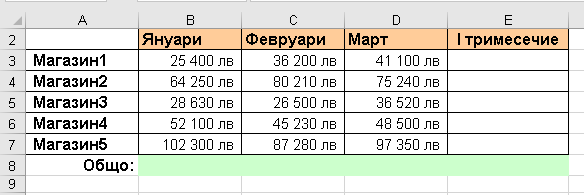 Създайте годната таблица в Excel и я оформете както е показани.Изчислете сумите за тримесечието по магазини, както  и сумите по месеци.